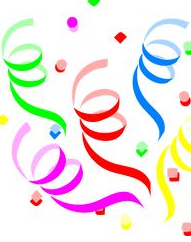 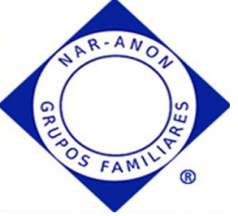 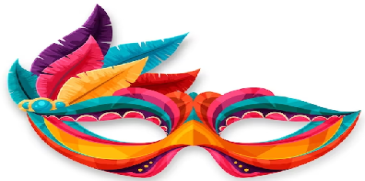       IMPERDÍVEL!!!!       PREPARE SUA FANTASIA PARA O NOSSO FABULOSO BAILE DE CARNAVAL!Todos os campos precisam ser preenchidos, inclusive de cônjuges. Telefones e e-mails são indispensáveis na Inscrição. FICHA DE INSCRIÇÃOForma de pagamento:  (    ) À VISTA        (    ) PARCELADO  Nome Completo: ________________________________________________________CPF: ____________________________________                Sexo: (   ) Fem   (   ) MascEndereço: ______________________________________________________________Cidade:_____________________ Estado: ________________ CEP:_______________Telefone Fixo: (   )____________________   Celular: (   )________________________E-mail: ________________________________________________________________Nome do Crachá: _______________________  Grupo: _________________________Nome do Cônjuge: _______________________________________________________CPF: ____________________________________                Sexo: (   ) Fem   (   ) MascEndereço: ______________________________________________________________Cidade:_____________________ Estado: ________________ CEP:_______________Telefone Fixo: (   )____________________   Celular: (   )________________________E-mail: ________________________________________________________________Nome do Crachá: _______________________  Grupo: _________________________Nome do acompanhante (1)_______________________________________________Nome do acompanhante (2)________________________________________________Observações se necessário : ________________________________________________Enviar esta ficha devidamente preenchida e legível, ao SID/SP, pelo e-mail sidsp50@yahoo.com.br.Para pagamentos parcelados serão enviados boletos bancários, e a quantidade de parcelas será condicionada ao número de meses que restarem entre a data de inscrição e o último pagamento que será no dia 10/07/2024, impreterivelmente.***Desistência ou cancelamento de inscrição NÃO haverá devolução de valores, mas poderá ser repassado para outro membro, informando a seguir os dados do novo inscrito.Enviar esta ficha devidamente preenchida e legível, ao SID/SP, pelo e-mail sidsp50@yahoo.com.br.Para pagamentos parcelados serão enviados boletos bancários, e a quantidade de parcelas será condicionada ao número de meses que restarem entre a data de inscrição e o último pagamento que será no dia 10/07/2024, impreterivelmente.***Desistência ou cancelamento de inscrição NÃO haverá devolução de valores, mas poderá ser repassado para outro membro, informando a seguir os dados do novo inscrito.Enviar esta ficha devidamente preenchida e legível, ao SID/SP, pelo e-mail sidsp50@yahoo.com.br.Para pagamentos parcelados serão enviados boletos bancários, e a quantidade de parcelas será condicionada ao número de meses que restarem entre a data de inscrição e o último pagamento que será no dia 10/07/2024, impreterivelmente.***Desistência ou cancelamento de inscrição NÃO haverá devolução de valores, mas poderá ser repassado para outro membro, informando a seguir os dados do novo inscrito.VALOR INDIVIDUALPAGAMENTO ÚNICOA ficha de inscrição deve ser encaminhada por e-mail, antes de efetuar o pagamento.R$ 1.000,00 VALOR INDIVIDUAL              PAGAMENTO PARCELADOA ficha de inscrição deve ser encaminhada por e-mailR$ 1.100,00PAGUE EM 11 X R$100,00Forma de pagamento: Depósito bancário ( Banco Bradesco – Agência 00895 / Conta Corrente 186477-7 ) SID/SP – CNPJ: 66.078.791/0001-80PIX – sidsp50@yahoo.com.brForma de pagamento: Boleto Bancário. O vencimento do boleto será para todo dia 10 de cada mês.Crianças de 0 a 5 anos não pagam. Avisar necessidade de berço.Crianças de 6 a 11 anos no mesmo apto dos responsáveis, 50% de desconto.Levar documentos e autorização dos pais, caso não sejam filhos.